numFmt (Footnote Numbering Format)This element specifies the numbering format which shall be used to determine the footnote or endnote reference mark value for all automatically numbered footnote and endnote reference marks (those without the suppressRef attribute set).If this element is omitted, then the numbering format shall be assume to be decimal.[Example: Consider the following footnote reference with the number format set to upper case letters: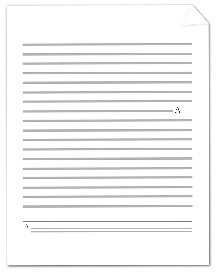 This footnote numbering format is specified by the following WordprocessingML:<w:footnotePr>
  <w:numFmt w:val="upperLetter" />
</w:footnotePr>end example]The following XML Schema fragment defines the contents of this element:<complexType name="CT_NumFmt">	<attribute name="val" type="ST_NumberFormat" use="required"/></complexType>Parent ElementsfootnotePr (§); footnotePr (§)AttributesDescriptionval (Numbering Format Type)Specifies the number format that shall be used for all numbering in the parent object.[Example: A value of lowerLetter indicates that a consumer shall use lowercase letters for each number in this grouping: a,b,c… end example]The possible values for this attribute are defined by the ST_NumberFormat simple type (§).